1550Winkelgriff 135° ECO weiß, 220 x 220 mmArt. 1550 AusschreibungstextWinkelgriff 135° ECO Ø 25, für bewegungseingeschränkte Nutzer. 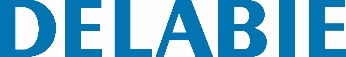 Rohr Edelstahl pulverbeschichtet weiß. Maße: 220 x 220 mm. Sichtbare Befestigungen durch Dreiloch-Wandflansch aus Edelstahl. 10 Jahre Garantie.